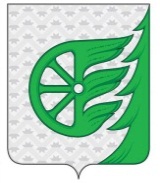 проектСОВЕТ ДЕПУТАТОВ ГОРОДСКОГО ОКРУГА ГОРОД ШАХУНЬЯНИЖЕГОРОДСКОЙ ОБЛАСТИР Е Ш Е Н И ЕОт             2021 года                                                                                                       №   О присвоении звания Почетный гражданин г.о.г. Шахунья Троегубову Ивану Алексеевичу На основании Положения о почетном звании «Почетный гражданин городского округа город Шахунья Нижегородской области», утвержденного решением Совета депутатов городского округа город Шахунья Нижегородской области от 28 июня 2013 года №19-6 (с изменениями, утвержденными решением Советом депутатов городского округа город Шахунья Нижегородской области «О внесении изменений в решение Совета депутатов городского округа город Шахунья «Об  утверждении Положения о почетном звании  «Почетный гражданин городского округа город Шахунья Нижегородской области» от 25 июня 2018 года №16-3) , принимая во внимание ходатайство, поступившее от коллектива ООО «Шахунское УПП» городского округа город Шахунья Нижегородской области, Совет депутатов  решил:1.	Присвоить почетное звание Почетный гражданин городского округа город Шахунья Нижегородской области Троегубову Ивану Алексеевичу основателю и первому директору Шахунского УПП ВОС, инвалиду Великой Отечественной войны, кавалеру трех боевых орденов и ордена Трудового Красного Знамени, Почетному члену Всероссийского общества слепых посмертно.2.	Настоящее решение разместить на официальном сайте администрации городского округа город Шахунья.Глава местного самоуправлениягородского округа город Шахунья                                                                        Р.В. Кошелев                                                                                                                         